lorem ipsum Seminar Series Presents: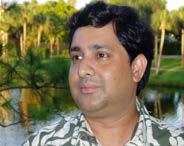 Speaker A. NameSpeaker Title Speaker Title
University of Lorem IpsumLorem Ipsum Title of Talk Lorem Ipsum 
Title of Talk Lorem Ipsum Title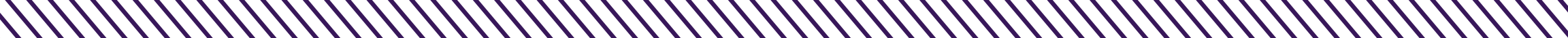 Lorem ipsum dolor sit amet, consectetur adipiscing elit. Mauris pharetra id tortor eu iaculis. Nunc non suscipit erat, sit amet ultricies massa. Phasellus odio dolor, aliquet ut commodo at, pellentesque non justo. Nullam aliquet bibendum augue ac sagittis. Fusce cursus at odio id malesuada. Suspendisse potenti. Phasellus posuere feugiat ipsum sit amet accumsan.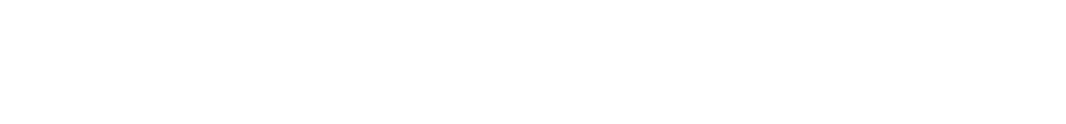 Monday, May 1 • 3 pmTech L211